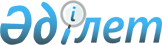 Об утверждении Перечня водных объектов оздоровительного назначения республиканского значения
					
			Утративший силу
			
			
		
					Постановление Правительства Республики Казахстан от 7 июня 2004 года N 634. Утратило силу постановлением Правительства Республики Казахстан от 31 октября 2015 года № 870      Сноска. Утратило силу постановлением Правительства РК от 31.10.2015 № 870 (вводится в действие по истечении десяти календарных дней после дня его первого официального опубликования).      В целях реализации подпункта 1) пункта 2 статьи 93 Водного кодекса Республики Казахстан от 9 июля 2003 года Правительство Республики Казахстан постановляет: 

      1. Утвердить прилагаемый Перечень водных объектов оздоровительного назначения республиканского значения. 

      2. Признать утратившим силу постановление Кабинета Министров Республики Казахстан от 26 января 1995 года N 95 "Об утверждении Перечня водоемов (подземных вод) оздоровительного назначения республиканского значения" (САПП Республики Казахстан, 1995 г., N 4, ст. 51). 

      3. Настоящее постановление вступает в силу со дня подписания.       Премьер-Министр 

      Республики Казахстан                                                             Утвержден 

                                                 постановлением Правительства 

                                                      Республики Казахстан 

                                                   от 7 июня 2004 года N 634 

                   Перечень водных объектов 

                  оздоровительного назначения 

                   республиканского значения ------------------------------------------------------------------- 

N !Наименование !Местонахождение!Тип и бальнеологическая!Назначение 

  !месторождения!               !  группа подземных вод !   воды 

  !подземных вод!               !                       ! 

  !  и участки  !               !                       ! 

------------------------------------------------------------------- 

1 !       2     !        3      !            4          !     5 

------------------------------------------------------------------- 

                         Акмолинская область 1  Майбалыкское   7 километров   Хлоридные натриевые    Бальнеоло- 

                  (далее - км)   бромные рассолы        гическое 

                  к востоку от 

                  п. Боровое 2  Кулагер-Арасан 6 км юго-      Слабоминерализованные  Лечебно- 

   скважина       восточнее      сульфатно-хлоридные    столовое 

   N 5429         г. Кокшетау    магниево-натриевые 

                                 "без специфических 

                                 компонентов и свойств" 3  Инка           с. Красный     Слабоминерализованные  Лечебно- 

                  Яр левый       сульфатно-хлоридные    столовое 

                  берег реки     кальциево-магниево- 

                  Чаглинка       натриевые содержащие 

                                 органические вещества 4  Кайнарлы-II    28 км юго-     Слабоминерализованные  Лечебно- 

                  восточнее      сульфатно-хлоридные    столовое 

                  г. Астаны      натриевые содержащие 

                                 органические вещества 5  Сункар         южный берег    Смешанные слаборадо-   Бальнеоло- 

                  оз. Зеренда    новые                  гическое 

------------------------------------------------------------------- 

                       Актюбинская область 6  Челкарское     г. Шалкар      Азотные слабоминера-   Лечебно- 

                                 лизованные сульфатно-  столовое 

                                 гидрокарбонатно- 

                                 хлоридные натриевые 

                                 кремнистые 7  Участок        15 км северо-  Высокоминерализованные Бальнеоло- 

   Жыланское,     восточнее      хлоридные натриевые    гическое 

   скважина N 15  г. Актобе      йодо-бромные 8  Участок        15 км северо-  Слабоминерализованные  Лечебно- 

   Жыланское,     восточнее      гидрокарбонатно-       столовое 

   скважина N 16  г. Актобе      сульфатные натриево- 

                                 магниево-кальциевые 

                                 "без специфических 

                                 компонентов" 9  Белогорское,   25 км          Азотные высокоминера-  Бальнеоло- 

   скважина       восточнее      лизованные хлоридные   гическое 

   N 4-Э          г. Актобе      натриевые "без 

                                 специфических 

                                 компонентов и свойств" 10 Белогорское,   25 км          Слабоминерализованные  Лечебно- 

   скважина       восточнее      сульфатные магниево-   столовое 

    N 3-Э         г. Актобе      кальциевые 

------------------------------------------------------------------- 

                        Алматинская область 11 Тау-Тургенское 30 км юго-     Азотные слабоминера-   Бальнеоло- 

                  восточнее      лизованные сульфатные  гическое и 

                  г. Алматы      кальциево-натриевые    лечебно- 

                                 "без специфических     столовое 

                                 компонентов и свойств" 

                                 слаботермальные 12 Алма-          25 км юго-     Азотные слабоминера-   Бальнеоло- 

   Арасанское     западнее       лизованные             гическое и 

                  г. Алматы      слаборадоновые         лечебно- 

                                 сульфатно-гидрокарбо-  столовое 

                                 натные магниево- 

                                 натриевые кремнистые 

                                 термальные 13 Курамское      125 км         Азотные слабоминера-   Бальнеоло- 

                  восточнее      лизованные сульфатно-  гическое и 

                  г.Алматы       хлоридные, кальциево-  лечебно- 

                                 натриевые              столовое 14 Аксайское      восточная      Азотные слабоминера-   Бальнеоло- 

                  окраина        лизованные и мало-     гическое и 

                  г. Алматы      минерализованные       лечебно- 

                                 хлоридные кальциево-   столовое 

                                 натриевые термы 15 Албан-         55 км          Слабоминерализованные  Бальнеоло- 

   Арасанское     восточнее      слабощелочные          гическое и 

                  с.Чунджа       термальные хлоридно-   лечебно- 

                                 гидрокарбонатно-       столовое 

                                 сульфатные натриевые 

                                 термы 16 Капал-         с. Арасан-     Азотные слабоминера-   Бальнеоло- 

   Арасанское     Капал          лизованные хлоридно-   гическое 

                                 сульфатные натриевые 

                                 слаборадоновые 

                                 кремнистые термы 17 Ку-Арасанское  23 км севернее Слабоминерализованные  Бальнеоло- 

                  с. Коктал      слаборадоновые         гическое 

                                 кремнистые хлоридно- 

                                 сульфатные натриевые                                 18 Алматинское,   юго-западная   Азотные маломинера-    Бальнеоло- 

   участок        окраина        лизованные высоко-     гическое 

   Верхняя        г. Алматы      термальные хлоридные 

   Каменка                       натриево-кальциевые с 

                                 повышенным содержанием 

                                 брома и органических 

                                 веществ 19 Алматинское,   6 км севернее  Азотно-метановые       Бальнеоло- 

   участок        г. Алматы      слабоминерализованные  гическое 

   Покровский                    гидрокарбонатно- 

                                 хлоридные натриевые 

                                 фтористые термальные 20 Алматинское,   северо-        Азотные среднеминера-  Бальнеоло- 

   участок        западная       лизованные хлоридные   гическое 

   Пригородный    окраина        кальциево-натриевые 

                  г.Алматы       йодо-бромные термы 21 Алматинское,   южная окраина  Слабоминерализованные  Бальнеоло- 

   участок        г. Алматы      хлоридно-сульфатные    гическое 

   Коктем                        натриевые кремнистые 

                                 фтористые термы 22 Алматинское,   южная окраина  Слабоминерализованные  Бальнеоло- 

   участок        г. Алматы      хлоридно-сульфатные    гическое 

   санатория                     натриевые кремнистые 

   МВД                           фтористые 

                                 слаборадоновые термы        23 Алматинское,   3 км южнее     Азотные слабоминера-   Бальнеоло- 

   участок        г. Алматы      лизованные хлоридные   гическое и 

   санатория                     кальциево-натриевые    лечебно- 

   "Алматы"                                             питьевое 24 Алматинское,   п. Тургень     Хлоридные натриевые    Бальнеоло- 

   участок                       йодо-бромные рассолы   гическое 

   Тургень 

------------------------------------------------------------------- 

                           Атырауская область 25 Сарыбулакское  70 км юго-     Слабоминерализованные  Лечебно- 

                  восточнее      сульфатно-хлоридные    столовое 

                  п. Кульсары    натриевые с повышенным 

                                 содержанием 

                                 органических веществ 

------------------------------------------------------------------- 

                     Восточно-Казахстанская область 26 Рахмановские   19 км от       Азотные слаборадоновые Бальнеоло- 

   ключи          с. Язовка      гидрокарбонатные       гическое и 

                                 натриевые кремнистые   лечебно- 

                                 термы                  столовое 27 Арасан-Талды   30 км на запад Азотные слабоминера-   Лечебно- 

                  от г. Зайсан   лизованные             столовое 

                                 слаборадоновые 

                                 хлоридно-сульфатные 

                                 кальциево-натриевые 

                                 кремнистые гипертермы 28 Джеменейское   17 км юго-     Слабоминерализованные  Лечебно- 

                  западнее       гидрокарбанатно-       столовое 

                  г. Зайсан      сульфатные магниево- 

                                 натриевые "без 

                                 специфических 

                                 компонентов и свойств" 29 Барлык-Арасан  110 км юго-    Азотные слабоминера-   Бальнеоло- 

                  восточнее      лизованные хлоридно-   гическое и 

                  п. Маканчи     сульфатные кальциево-  лечебно- 

                                 натриевые кремнистые   столовое 

                                 термы 

------------------------------------------------------------------- 

                          Жамбылская область 30 Меркенское     14 км южнее    Слабоминерализованные  Бальнеоло- 

                  с. Мерке       сульфатно-хлоридные    гическое и 

                                 натриевые средне- и    лечебное 

                                 высокорадоновые        питьевое 31 Узынбулак-     2 км северо-   Слабоминерализованные  Бальнеоло- 

   Арасан         западнее       сульфатные кальциевые  гическое и 

                  г. Каратау     "без специфических     лечебно- 

                                 компонентов и свойств" столовое 

------------------------------------------------------------------- 

                     Западно-Казахстанская область 32 Акжаикское,    50 км южнее    Маломинерализованные   Лечебное 

   участок        г. Уральска    хлоридные магниево-    питьевое 

   скважины                      натриевые железистые 

   N 21-Ц 33 Акжаикское,    50 км южнее    Высокоминерализованные Бальнеоло- 

   участок        г. Уральска    хлоридные натриевые с  гическое 

   скважины                      повышенным содержанием 

   N 41-Ц                        брома 34 Подстепное     18 км южнее    Слабоминерализованные  Лечебно- 

                  г. Уральска    гидрокарбонатно-       столовое 

                                 хлоридные магниево- 

                                 кальциево-натриевые 

                                 "без специфических 

                                 компонентов и свойств" 

------------------------------------------------------------------- 

                       Карагандинская область 35 Куинское       50 км южнее    Слабоминерализованные  Бальнеоло- 

   (Шалгия)       г. Каражал     хлоридно-сульфатно-    гическое 

                                 гидрокарбонатные 

                                 кальциево-натриевые 

                                 слаборадоновые 36 Каражальское   7 км юго-      Слабоминерализованные  Лечебно- 

                  восточнее      сульфатно-хлоридные    столовое 

                  г. Каражал     магниево-натриевые 

                                 "без специфических 

                                 компонентов и свойств" 37 Темирсуйское   160 км к       Слабоминерализованные  Лечебно- 

                  востоку от     сульфатные магниево-   питьевое 

                  г. Караганды   кальциевые железистые 38 Жартасское     50 км юго-     Слабоминерализованные  Бальнеоло- 

                  восточнее      сульфатно-хлоридные    гическое и 

                  г. Караганды   натриевые "без         лечебно- 

                                 специфических          питьевое 

                                 компонентов и свойств" 39 Жосалинское    160 км         Азотные слабоминера-   Бальнеоло- 

                  восточнее      лизованные сульфатные  гическое 

                  г. Караганды   кальциево-натриевые 

                                 железистые 40 Шахтерское     5 км юго-      Слаборадоновые         Бальнеоло- 

                  западнее г.    простого состава       гическое 

                  Каркаралинска 

------------------------------------------------------------------- 

                        Кызылординская область 41 Аральское      г. Аральск     Азотные среднеминера-  Бальнеоло- 

                                 лизованные сульфатно-  гическое 

                                 хлоридные натриевые с 

                                 повышенным содержанием 

                                 брома 42 Жанакорганское 2 км юго-      Азотные слабоминера-   Бальнеоло- 

                  восточнее      лизованные хлоридно-   гическое и 

                  п. Яны-Курган  сульфатные магниево-   лечебно- 

                                 кальциево-натриевые    столовое 

                                 "без специфических 

                                 компонентов и свойств" 

------------------------------------------------------------------- 

                        Костанайская область 43 Горняк          2 км северо-  Слабоминерализованные  Бальнеоло- 

                   западнее п.   хлоридно-сульфатные    гическое и 

                   Аманкарагай   натриевые "без         лечебно- 

                                 специфических          питьевое 

                                 компонентов и свойств" 44 Щербаковское -  4 км к        Слабоминерализованные  Лечебно- 

   "Сосновый бор"  северу от п.  хлоридно-сульфатные    питьевое                                              Сосновый бор  натриевые "без 

                                 специфических 

                                 компонентов и свойств" 45 Озерное         9 км к        Азотные маломинера-    Бальнеоло- 

                   востоку от    лизованные сульфатно-  гическое и 

                   п. Белоглинка хлоридные натриевые    лечебно- 

                                 "без специфических     питьевое 

                                 компонентов и свойств" 46 Колос           6 км северо-  Слабоминерализованные  Лечебно- 

                   западнее      сульфатно-хлоридные    питьевое и 

                   п. Щербаково  натриевые "без         столовое 

                                 специфических 

                                 компонентов и свойств" 47 Прогресс        г. Костанай   Сульфатно-хлоридные    Столовое 

                                 натриевые                          48 Притобольское   7 км северо-  Сульфатно-хлоридные    Столовое 

                   западнее от   натриевые (магниево- 

                   станции Тобол натриевые) 

------------------------------------------------------------------- 

                       Мангистауская область 49 Шевченковское   г. Актау,     Хлоридные натриевые    Бальнеоло- 

                   восточное     бромные рассолы        гическое 

                   побережье 

                   Каспийского 

                   моря 50 Ералиевское     на окраине    Маломинерализованные   Бальнеоло- 

                   п. Ералиево   сульфатно-хлоридные    гическое 

                                 натриевые с повышенным 

                                 содержанием 

                                 органических веществ 51 Сад-Дубовского  Западная      Маломинерализованные   Лечебно- 

                   окраина       хлоридные натриевые    столовое 

                   полуострова   "без специфических 

                   Тюбкараган    компонентов и свойств" 

------------------------------------------------------------------- 

                        Павлодарская область 52 Мойылды         10 км северо- Слабоминерализованные  Бальнеоло-                     

                   восточнее     хлоридно-сульфатные    гическое и 

                   г. Павлодара  натриевые "без         лечебно- 

                                 специфических          столовое 

                                 компонентов и свойств" 53 Участок "Роса"  Центральная   Слабоминерализованные  Лечебно- 

                   промышленная  азотные гидро-         столовое 

                   зона          карбонатно-хлоридно- 

                   г. Павлодара  сульфатные натриевые, 

                                 "без специфических 

                                 компонентов и свойств" 54 Участок         Северная      Слабоминерализованные  Лечебно- 

   "Бастау"        промышленная  азотные хлоридно-      столовое 

   (Жаксылык)      зона          гидрокарбонатно- 

                   г. Павлодара  сульфатные натриевые, 

                                 "без специфических 

                                 компонентов и свойств" 55 Участок         Северная      Слабоминерализованные  Лечебно- 

   "Жети-Агайын"   часть         сульфатно-хлоридные    столовое 

                   г. Павлодара  магниево-натриевые с 

                                 повышенным содержанием 

                                 йода 56 Участок "Арго"  Южная часть   Слабоминерализованные  Лечебно- 

                   г. Павлодара  сульфатно-хлоридные    столовое 

                                 магниево-натриевые 

                                 "без специфических 

                                 компонентов и свойств" 

------------------------------------------------------------------- 

                     Северо-Казахстанская область 57 Асановское      5 км северо-  Слабоминерализованные  Лечебно- 

                   восточнее     сульфатно-гидро-       столовое 

                   железно-      карбонатно-хлоридные 

                   дорожной      магниево-натриевые "без 

                   станции       специфических 

                   Асаново       компонентов и свойств" 58 Кызылжарское    2 км юго-     Высокоминерализованные Бальнеоло- 

                   западнее г.   хлоридные натриевые    гическое 

                   Петро-        йодо-бромные с 

                   павловска     повышенным содержанием 

                                 радона 59 Благовещенское  1,5 км юго-   Слабоминерализованные  Бальнеоло- 

                   восточнее п.  сульфатно-хлоридные    гическое 

                   Благовещенка  гидрокарбонатные 

                                 кальциево-натриевые 60 Раушан-Арасан   15 км северо- Слабоминерализованные  Лечебно- 

                   восточнее г.  кремнистые гидро-      столовое 

                   Петро-        карбонатно-сульфатно- 

                   павловска     хлоридные магниево- 

                                 натриевые 

------------------------------------------------------------------- 

                    Южно-Казахстанская область 61 Туркестанское   3 км к югу    Маломинерализованные   Бальнеоло- 

                   от с.         сульфатно-хлоридные    гическое 

                   Туркестан     натриевые кремнистые 

                                 термы с повышенным 

                                 содержанием 

                                 органических веществ 62 Манкентское     25 км северо- Слабоминерализованные  Бальнеоло- 

                   восточнее     сульфатно-хлоридные    гическое 

                   г. Шымкента   натриевые термы "без 

                                 специфических 

                                 компонентов и свойств" 63 Шымкентское     с. Темирлан   Азотные слабоминера-   Лечебно- 

                                 лизованные сульфатно-  столовое 

                                 гидрокарбонатные 

                                 натриевые термы 64 Сарыагашское    г. Сарыагаш,  Азотные слабоминера-   Бальнеоло- 

                   курорт        лизованные хлоридно-   гическое и 

                   "Сарыагаш"    гидрокарбонатные       лечебно- 

                                 натриевые с повышенным столовое 

                                 содержанием кремниевой 

                                 кислоты 

------------------------------------------------------------------- 
					© 2012. РГП на ПХВ «Институт законодательства и правовой информации Республики Казахстан» Министерства юстиции Республики Казахстан
				